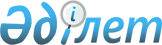 О внесении изменения в постановление акимата от 10 мая 2017 года № 578 "Об определении мест для размещения агитационных печатных материалов и предоставлении помещений для всех кандидатов для встреч с избирателями"Постановление акимата города Рудного Костанайской области от 20 июля 2018 года № 983. Зарегистрировано Департаментом юстиции Костанайской области 1 августа 2018 года № 7999
      В соответствии с пунктом 4 статьи 28 Конституционного закона Республики Казахстан от 28 сентября 1995 года "О выборах в Республике Казахстан" и статьей 31 Закона Республики Казахстан от 23 января 2001 года "О местном государственном управлении и самоуправлении в Республике Казахстан", акимат города Рудного ПОСТАНОВЛЯЕТ:
      1. Внести в постановление акимата города Рудного от 10 мая 2017 года № 578 "Об определении мест для размещения агитационных печатных материалов и предоставлении помещений для всех кандидатов для встреч с избирателями" (зарегистрировано в Реестре государственной регистрации нормативных правовых актов за № 7098, опубликовано 15 июня 2017 года в Эталонном контрольном банке нормативных правовых актов Республики Казахстан) следующее изменение:
      приложение 2 к указанному постановлению изложить в новой редакции согласно приложению к настоящему постановлению.
      2. Государственному учреждению "Аппарат акима города Рудного" в установленном законодательством Республики Казахстан порядке обеспечить:
      1) государственную регистрацию настоящего постановления в территориальном органе юстиции;
      2) в течение десяти календарных дней со дня государственной регистрации настоящего постановления направление его копии в бумажном и электронном виде на казахском и русском языках в Республиканское государственное предприятие на праве хозяйственного ведения "Республиканский центр правовой информации для официального опубликования и включения в Эталонный контрольный банк нормативных правовых актов Республики Казахстан;
      3) размещение настоящего постановления на интернет-ресурсе акимата города Рудного после его официального опубликования.
      3. Контроль за исполнением настоящего постановления возложить на руководителя аппарата акима города Рудного.
      4. Настоящее постановление вводится в действие по истечении десяти календарных дней после дня его первого официального опубликования.
       "СОГЛАСОВАНО"
      Председатель Рудненской
      городской избирательной комиссии
      ____________________ Ю. Нагерняк
      20 июля 2018 год Помещения, предоставляемые для всех кандидатов на договорной основе для встреч с избирателями
					© 2012. РГП на ПХВ «Институт законодательства и правовой информации Республики Казахстан» Министерства юстиции Республики Казахстан
				
      Аким города Рудного

Б. Гаязов
Приложение
к постановлению акимата
от 20 июля 2018 года
№ 983Приложение 2
к постановлению акимата
от 10 мая 2017 года
№ 578
№
Наименование населенного пункта
Помещения для встреч с избирателями
1
2
3
1.
город Рудный
улица Дзержинского, дом 19, коммунальное государственное учреждение "Средняя школа № 1" акимата города Рудного
2.
город Рудный
улица Ленина, дом 73, коммунальное государственное учреждение "Гимназия № 2" акимата города Рудного
3.
город Рудный
улица П. Корчагина, дом 168, коммунальное государственное учреждение "Средняя школа № 3" акимата города Рудного
4.
город Рудный
улица 50 лет Октября, дом 76, коммунальное государственное учреждение "Школа-лицей № 4 акимата города Рудного"
5.
город Рудный
проспект Комсомольский, дом 24, коммунальное государственное учреждение "Гимназия № 5" акимата города Рудного
6.
город Рудный
улица П. Корчагина, дом 153, коммунальное государственное учреждение "Школа-гимназия № 7" акимата города Рудного
7.
город Рудный
улица И. Франко, дом 32, коммунальное государственное учреждение "Школа-гимназия № 10" акимата города Рудного
8.
город Рудный
улица Свердлова, дом 62, коммунальное государственное учреждение "Средняя школа № 11" акимата города Рудного
9.
город Рудный
улица 50 лет Октября, дом 63, коммунальное государственное учреждение "Средняя школа № 12" акимата города Рудного
10.
город Рудный
улица Парковая, дом 34, коммунальное государственное учреждение "Средняя школа № 13" акимата города Рудного
11.
город Рудный
улица Горняков, дом 76, коммунальное государственное учреждение "Средняя школа № 14 имени Дм. Карбышева" акимата города Рудного
12.
город Рудный
улица Ленина, дом 99, коммунальное государственное учреждение "Средняя школа № 15" акимата города Рудного
13.
город Рудный
улица Парковая, дом 104, коммунальное государственное учреждение "Средняя школа № 17" акимата города Рудного
14.
город Рудный
проспект Комсомольский, дом 15, коммунальное государственное учреждение "Средняя школа № 18" акимата города Рудного
15.
город Рудный
улица Садовая, дом 16, коммунальное государственное учреждение "Основная школа № 20 станции Железорудная" акимата города Рудного
16.
город Рудный
улица Фрунзе, строение 16, коммунальное государственное учреждение "Гимназия № 21" акимата города Рудного
17.
город Рудный
улица 40 лет Октября, дом 5, государственное коммунальное казҰнное предприятие "Детская художественная школа акимата города Рудный"
18.
город Рудный
проспект Комсомольский, дом 45, коммунальное государственное казҰнное предприятие "Дворец развития и творчества детей и молодҰжи" акимата города Рудного
19.
город Рудный
улица Ленина, дом 95, государственное учреждение (государственный орган) "Аппарат акима города Рудного"
20.
поселок Качар
1 микрорайон, коммунальное государственное учреждение "Качарская средняя школа № 1"
21.
поселок Качар
1 микрорайон, коммунальное государственное учреждение "Качарская средняя школа № 2" акимата города Рудного
22.
поселок Качар
1 микрорайон, строение 1/1, коммунальное государственное казҰнное предприятие "Дом культуры "Юность" посҰлка Качар" государственного учреждения "Аппарат акима посҰлка Качар"
23.
поселок Горняцкий
улица Академика Сатпаева, дом 24, государственное учреждение "Аппарат акима поселка Горняцкий" акимата города Рудного
24.
село Перцевка
улица Юбилейная, строение 38, коммунальное государственное учреждение "Перцевская основная школа" акимата города Рудного